ТЕРРИТОРИАЛЬНАЯ ИЗБИРАТЕЛЬНАЯ КОМИССИЯЛОДЕЙНОПОЛЬСКОГО МУНИЦИПАЛЬНОГО РАЙОНАРЕШЕНИЕОт 20 сентября 2023 года                                                                                     № 148О схеме многомандатных избирательных округов для проведения выборов депутатов 
совета депутатов Янегского сельского поселенияЛодейнопольского муниципального района 
Ленинградской областиВ соответствии с пунктами 2, 4, 8 статьи 18 Федерального закона 
от 12 июня 2002 года № 67-ФЗ «Об основных гарантиях избирательных прав
и права на участие в референдуме граждан Российской Федерации», частью 5 статьи 9 областного закона от 15 марта 2012 года № 20-оз «О муниципальных выборах в Ленинградской области», руководствуясь частью 3  статьи 12, частью 1 статьи 28 Устава Янегского сельского поселения Лодейнопольского муниципального района Ленинградской области, территориальная избирательная комиссия Лодейнопольского муниципального района, РЕШИЛА: 1. Определить схему и графическое изображение схемы многомандатных избирательных округов для проведения выборов депутатов совета депутатов Янегского сельского поселения Лодейнопольского муниципального района Ленинградской области согласно приложениям 1,2.2. Направить на утверждение в Совет депутатов Янегского сельского поселения Лодейнопольского муниципального района Ленинградской области до 24 сентября 2023 года.3. Контроль за исполнением настоящего решения возложить на председателя территориальной избирательной комиссии Лодейнопольского муниципального района Абрамова Ю.В.4. Разместить настоящее решение на официальном сайте территориальной избирательной комиссии Лодейнопольского муниципального района в информационно-телекоммуникационной сети «Интернет».Председатель                                                                                  Ю.В. АбрамовСекретарь                                                                                      Е.В. БерковаПриложение 1к решению территориальнойизбирательной комиссииЛодейнопольского муниципального района от 20 сентября 2023 года № 148СХЕМА многомандатных избирательных округов для проведения выборов депутатов совета депутатов Янегскому сельского поселения Лодейнопольского муниципального района 
Ленинградской области Количество избирателей в муниципальном образовании – 1381 избирателей;Количество многомандатных избирательных округов – 2 округа;Количество мандатов – 10 мандатов.Многомандатный избирательный округ № 5Количество избирателей в округе – 693 избирателя;Количество мандатов в округе – 5 мандатов.Описание многомандатного избирательного округа:Центр – дер. Старая СлободаВ границы избирательного округа входит часть территории Янегского сельского поселения в границах:По смежеству с Лодейнопольским городским поселениемНа северо-восток вдоль Октябрьской железной дороги Санкт-Петербург – Мурманск до точки пересечения границ кварталов 143, 144 и 127 Свирского лесничества Лодейнопольского лесхоза; далее на северо-запад по прямой, пересекая квартал 26 Свирского лесничества Лодейнопольского сельского лесхоза, до реки Свирь в месте впадения в нее речки Янега; далее на запад по реке Свирь (вниз по течению) до западной границы квартала 119 Свирского лесничества Лодейнопольского лесхоза; далее на север по западной границе квартала 119 Свирского лесничества до южной границы квартала 97 этого лесничества; далее на запад по южным границам кварталов 97, 96, 95, 94 и 93 Свирского лесничества Лодейнопольского лесхоза, пересекая железнодорожную линию Лодейное Поле - Питкяранта и автодорогу "Кола" (М-18), до восточной границы квартала 113 Свирского лесничества Лодейнопольского лесхоза; далее на юг по восточной и на запад по южной границам квартала 113 Свирского лесничества до восточной границы квартала 123 этого лесничества; далее на юг по восточной границе квартала 123 Свирского лесничества до реки Свирь; далее на юго-запад по реке Свирь (по южным границам кварталов 123, 140, 139, 138, 137, 136, 150, 172 и 186 Свирского лесничества) до южной границы квартала 186 Свирского лесничества Лодейнопольского лесхоза; далее на запад по южным границам кварталов 186 и 185 этого лесничества до восточной границы Нижне-Свирского государственного заповедника; далее на север по восточной границе Нижне-Свирского государственного заповедника.По смежеству с Республикой КарелияОт границы Нижне-Свирского государственного заповедника на север и северо-восток по границе Лодейнопольского муниципального района, совпадающей с границей Ленинградской области, до восточной границы квартала 2 Кондушского лесничества Лодейнопольского лесхоза.По смежеству со Свирьстройским городским поселениемДалее на юг по восточным границам кварталов 2, 5, 9, 15 и 16 Кондушского лесничества Лодейнопольского лесхоза до северной границы квартала 4 Свирского лесничества Лодейнопольского сельского лесхоза; далее на восток по северной границе квартала 4 Свирского лесничества Лодейнопольского сельского лесхоза до северной границы квартала 28 Кондушского лесничества Лодейнопольского лесхоза; далее на восток по северным границам кварталов 28, 29 и 30 Кондушского лесничества до северной границы квартала 141 Мандрогского лесничества Лодейнопольского лесхоза; далее на восток по северным границам кварталов 141, 142 и 143, на юг по восточным границам кварталов 143, 152, 160 и 168 Мандрогского лесничества Лодейнопольского лесхоза до восточной границы квартала 62 Кондушского лесничества Лодейнопольского лесхоза; далее на юг по восточным границам кварталов 62, 69, 75, 93 и 96 Кондушского лесничества, пересекая реку Негежма, до северной границы квартала 107 этого лесничества; далее на восток по северной и на юг по восточной границам квартала 107 Кондушского лесничества Лодейнопольского лесхоза до северной границы квартала 87 Свирского лесничества Лодейнопольского сельского лесхоза; далее на юго-восток по северной границе квартала 87 Свирского лесничества до северной границы квартала 21 этого лесничества; далее на юго-восток и восток по северным границам кварталов 21, 22 и 23 Свирского лесничества Лодейнопольского сельского лесхоза, пересекая реку Свирь, до северной границы квартала 88 этого лесничества; далее на восток по северной границе квартала 88 Свирского лесничества Лодейнопольского сельского лесхоза до автодороги Лодейное Поле - Подпорожье; далее на северо-восток по этой автодороге до ответвления автодороги на Тененичи; далее на восток по этому ответвлению автодороги до северной границы квартала 19 Свирского лесничества Лодейнопольского сельского лесхоза; далее на восток и северо-восток по северным границам кварталов 19 и 20 Свирского лесничества до западной границы квартала 6 Тененского лесничества Лодейнопольского лесхоза; далее на север по западным границам кварталов 6 и 1 Тененского лесничества до границы Лодейнопольского муниципального района.По смежеству с Подпорожским муниципальным райономДалее на юго-восток по границе Лодейнопольского муниципального района до пересечения с Октябрьской железной дорогой Санкт-Петербург – Мурманск. По смежеству с избирательным округом № 6Далее вдоль Октябрьской железной дорогой в сторону Санкт-Петербурга до складского помещения ПЧ 20; далее налево, пересекая Октябрьскую железную дорогу Санкт-Петербург – Мурманск; далее вдоль межевой линии индивидуальной жилой застройки жилого дома № 18 по улице Советская до улицы Советская; далее направо по чётной стороне улицы Советская до пересечения с улицей Комсомольская; далее направо по нечётной стороне улицы Комсомольская до железнодорожного переезда поселка Янега; далее вдоль Октябрьской железной дороги  Санкт-Петербург – Мурманск в сторону Санкт-Петербурга до исходной точки.В границах:Пос. Янегаулицы: ул. Первомайская, ул. Железнодорожная,ул. Песочная,ул. Советская(четная сторона) от дома № 2 до дома № 34 деревни: Андреевщина, Пога Старая Слобода, Новая Слобода, Тененичи, Харевщина.поселок при железнодорожной станции: Инема.Многомандатный избирательный округ № 6Количество избирателей в округе – 688 избирателей;Количество мандатов в округе – 5 мандатов;Описание многомандатного избирательного округа:Центр – пос. ЯнегаВ границы избирательного округа входит часть территории Янегского сельского поселения в границах:По смежеству с избирательным округом № 5От железнодорожного переезда пос.Янега по чётной стороне улицы Комсомольская до пересечения с улицей Советская; далее по нечётной стороне улицы Советская; далее налево вдоль межевой линии индивидуальной жилой застройки жилого дома № 18 по улице Советская до Октябрьской железной дороги, далее направо вдоль Октябрьской железной дороги Санкт-Петербург - Мурманск в сторону Мурманска до точки пересечения с Подпорожским муниципальным районом.По смежеству с Подпорожским муниципальным райономДалее на юг до южной границы квартала 57 Шапшинского лесничества Лодейнопольского лесхоза.По смежеству с Алеховщинским сельским поселениемДалее на запад по южным границам кварталов 57, 56 и 55 Шапшинского лесничества Лодейнопольского лесхоза до восточной границы квартала 70 этого лесничества Лодейнопольского лесхоза; далее на юг по восточным границам кварталов 70, 84 и 110, на запад по южным границам кварталов 110, 109, 108 и 107, на север по западной границе квартала 107 Шапшинского лесничества Лодейнопольского лесхоза до реки Шапша (южная граница квартала 69 Свирского лесничества Лодейнопольского сельского лесхоза); далее на север по реке Шапша до южной границы квартала 68 Свирского лесничества Лодейнопольского сельского лесхоза; далее на запад по южной границе квартала 68 Свирского лесничества Лодейнопольского сельского лесхоза до восточной границы квартала 106 Шапшинского лесничества Лодейнопольского лесхоза; далее на юг по восточной границе квартала 106 Шапшинского лесничества Лодейнопольского лесхоза на запад по южным границам кварталов 106, 105, 104 и 103 этого лесничества до южной границы квартала 75 Свирского лесничества Лодейнопольского сельского лесхоза; далее на запад по южным границам кварталов 75, 74 и 73 Свирского лесничества до южной границы квартала 101 Шапшинского лесничества Лодейнопольского лесхоза; далее на запад по южным границам кварталов 101, 100 и 99, на северо-восток и на север по западной границе квартала 99 Шапшинского лесничества Лодейнопольского лесхоза до западной границы квартала 100 этого лесничества; далее на северо-восток и на север по западным границам кварталов 100, 64 и 62 Шапшинского лесничества Лодейнопольского лесхоза до западной границы квартала 53 Свирского лесничества Лодейнопольского сельского лесхоза; далее на северо-восток и на север по западным границам кварталов 53 и 38 Свирского лесничества, пересекая участок грунтовой автодороги Комбаково - Шапша, до южной границы квартала 48 Шапшинского лесничества Лодейнопольского лесхоза; далее на юго-запад по южным границам кварталов 48, 47, 46 и 45 Шапшинского лесничества до южной границы квартала 96 Лодейнопольского лесничества Лодейнопольского лесхоза; далее на юго-запад по южной границе квартала 96 (северный берег озера Мальгинское), на северо-запад по южным границам кварталов 96, 94, 93, 92 и 87 Лодейнопольского лесничества Лодейнопольского лесхоза, пересекая озеро Чоозеро, до западной границы квартала 87 Лодейнопольского лесничества Лодейнопольского лесхоза; далее на север по западной границе квартала 87 Лодейнопольского лесничества до южной границы квартала 78 Лодейнопольского лесничества Лодейнопольского лесхоза; далее на запад и северо-запад по южным границам кварталов 78, 77, 76, 75, 72, 71, 70, 69, 68 и 67 Лодейнопольского лесничества, пересекая участок автодороги Лодейное Поле - Алеховщина, до южной границы квартала 48 этого лесничества; далее на северо-запад и запад по южной границе квартала 48 Лодейнопольского лесничества Лодейнопольского лесхоза до восточной границы квартала 2 Люговского лесничества Лодейнопольского лесхоза.По смежеству с Лодейнопольским городским поселениемДалее на запад по южной и на юг по западной границам квартала 48 Лодейнопольского лесничества Лодейнопольского лесхоза до западной границы квартала 29 Лодейнопольского лесничества Лодейнопольского лесхоза; далее на север по западной границе квартала 29 Лодейнопольского лесничества до автотрассы "Кола" (М-18); далее на северо-восток и север по этой автотрассе, пересекая кварталы 29, 30, 23, 24, 12 и 13 Лодейнопольского лесничества Лодейнопольского лесхоза, а также автодорогу Лодейное Поле - Алеховщина, до юго-западного угла квартала 168 Свирского лесничества Лодейнопольского лесхоза; далее на север по западным границам кварталов 168 и 143 Свирского лесничества, до пересечения с Октябрьской железной дорогой Санкт-Петербург-Мурманск; далее направо вдоль Октябрьской железной дороги Санкт-Петербург-Мурманск в сторону Мурманска до исходной точки.В границах улиц:Пос. Янега Улицы:ул. Советская (нечетная сторона) от дома № 1 до дома  № 31, Боровая, Земляничная, Комсомольская, Лесная, Новая, Октябрьская, Парковая, Пионерская, Солнечная, Сосновая, Труда, Энтузиастов,переулки:Лесной, Связи, Сиреневый, Центральныйдеревни: Агашово, Мальгиничи, Печеницы, Рахковичи, Руссконицы, Шапша.Приложение 2к решению территориальнойизбирательной комиссииЛодейнопольского муниципального района от 20 сентября 2023 года № 148Графическое изображение схемы многомандатных избирательных округов по выборам депутатов совета депутатов муниципального образования Янегского сельского поселения 
Лодейнопольского муниципального района Ленинградской области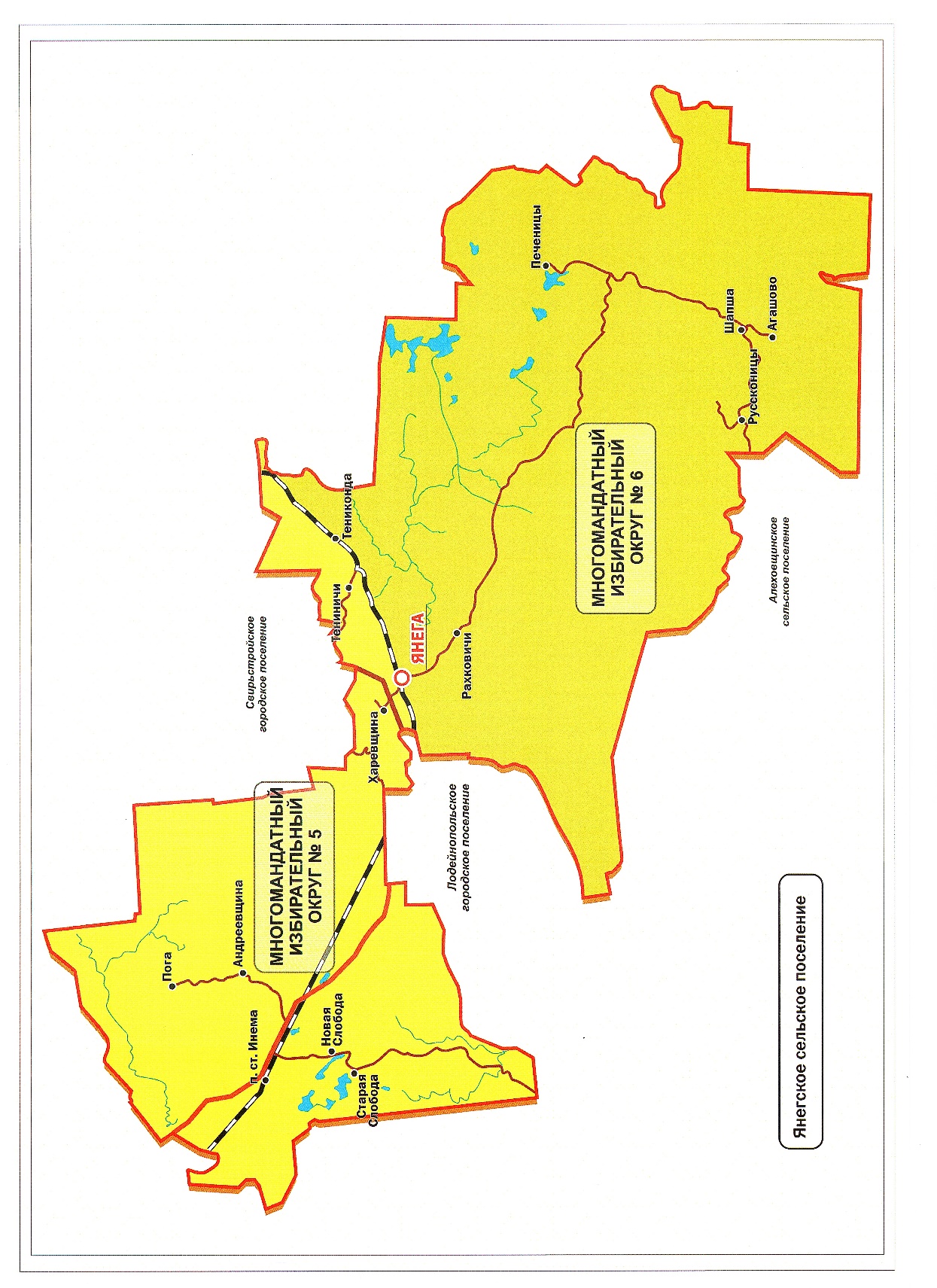 